                                                                                                                                                                                                  CURRICULUM VITAE                                             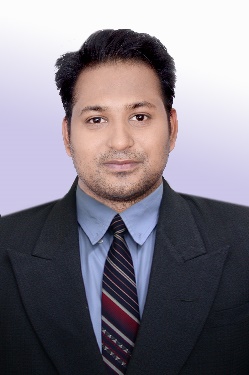 Name-Dr. Nishant guptaNationality- INDIANDOB: 27/10/1988 , Age:32 yrsSex- Male, Civil status- MarriedQualifications – BDS MDS prosthodonticsExperience after PG- 3 years plusDHA ELIGBLITY PRESENTCurrent Desiganation – Speaclist Prosthodontist in sanjivani hospital ,  Linguistic Ability: English, Hindi, Kannada, Punjabi	Career Objective:Seeking to work as a  prosthodontist & implantologist  to develop more innovative ideas in my field, dedicating myself for the growth and well being of the organization and treating the patients with utmost care.EDUCATION:MDS – PROSTHODONTICS & IMPLANTOLOGY -JUNE(2013- 2016)College		: KLE’S Institute Of Dental Sciences, Bangalore.University	            :. Rajiv Gandhi University of Health Sciences, BangaloreDissertation topic	:   An in-Vitro evalution of colour stability and flexural strength of two commercially available flexible denture base materials with ageingLibrary Dissertation topic : Full mouth RehablitationBDS-  (2007-2012)College		:  Government  Dental college and research institute, BangloreUniversity      		 : Rajiv Gandhi University of Health Sciences, Bangalore         COURSES ATTENDED  “Easy and simple comfortable dentuers: hard & soft reline procedure’’ held at sri rajiv Gandhi dental college banglore on 07/08/ 2013.Dental photography workshop held in IPS gujrat 14/11/ 2013.Dental photography course held by Indian academy of aesthetic & cosmrtic dentistry on 31/10/ 2014.“ Indirect composite veeners” workshop held at Kle Dental college on 26/12/2013.Implant dentistry – continuum workshop held at kle dental college banglore.Ceramic veeners – work shop held IPS vishakhapatanam.PERSONAL SKILLSRemovable prosthodontics-Intensively trained in fabrication of complete dentures which include special attention to cases like resorbed ridges, fabrication of complete denture with advanced techniqes such as BPS denturesWell-versed with cast partial dentures and flexible denturesExperience of using attachements in cases of removable prosthodontics such dolla- bona attachments , overdentures,precsion attachments. Fixed prosthodontics-trained to do all types of crown preparation- such as for PFZ , all ceramic, onlays and partial crowns.Trained for the cementation protocols of different type material system available.Usage of attachements in fixed partial dentures such stress breakers.Well versed with the usage of facebow and different articulater systems for the best possible outcome of the case.Implant dentistry-Very well trained to perform implants surgeries like –single implants , implant bridges, implant placement for over dentures, full mouth cases.Well versed with all the type of impressions and procedures require for the fabrication of all type implant restoration.Experienced in evaluating CBCT and fabrication of surgical stents for hassle free surgeries.Capable of performing Indierct lift surgeries and grafting procedures.Cosmetic Dentistry-Well trained for the ceramic veeners and laminates and bleaching.Well versed with cementation protocols of different type of esthtic restorations.Also trained for direct veeners using composites.Trained in performing full mouth cases with utmost importance to asthetics and function.Maxillofacial prosthesis-Able to fabricate different type of oburates and stents covering various defects.Experience of fabrication artificial eye and ear prosthesis.General Dentistry-Very well versed with Root Canal proceduers including single visit.Able to perform all type of extractions and basic surgical procedures such as I&D.Routine conservative work .Routine periodontal work such as scaling.Diagnosis of ortho cases.Speacial interest- cosmetic and implant dentistry.WORK EXPERIENCEWorked as a resident doctor in various govt. hospital during internship getting trained for general dentistry procedures during 31/07/2011-01/08/2012.Worked as a General dentist in reputed Jaffsons dental care in banglore from 02/08/2012 -31/07/2013.(1 year).Joined MDS in field of prosthodontics and implantology in Kle dental college banglore from 01/07/2013 to 30/06/2016.( 3 years).Worked as a consultant prosthodontist and implantologist  in Jaffsons dental clinc  in banglore from 01/07/2016 to 01/05/2018 which was focused on treating patients from middle east countries . Working as direactor of dental department in Sanjivani Hospital since 05/05/2018 till dateTOTAL CLINCAL EXPERIENCE- 4 years plusBest Paper Awarded for the Paper Titled Coloured ceramics- Esthetics beyond white  at foundation day programm of IAACD conference..ARTICLES PUBLISHED1 ) “ZIRCONIA- alternative implant material in KLE DENTAL JOURNAL Vol-2 Issue 1 May 2014.2) “ Digital Dentistry” in KLE DENTAL JOURNAL VOL # Issue 1 sept 2015.3) “Comparison between color spaces of vita Lumin shade guide with natural teeth in Bengaluru population using Spectrocolorimeter: in vivo study.” The journal of contemporary Dental Practice , August 2017;18(8):1-5.04/10/20136th ISPRP Confrence BANGLOREPaper- Hemisection a ray of hope for perishing tooth16/11/1341th IPS Conference, AhemdabadPoster- Together we can lets make speech better06/06/1416th IPS PG Convention, VishakapatnamTable clinic – Functionally generated pathway01/11/14IAACD Conference , banglorePaper- Coloured ceramics07/11/201442st IPS Conference, chandigarhPaper-Mapping the colour space for shade matching6/06/20143rd KPS conference , manipalPaper- Use of pink porcelain to enhance esthethics23/07/2015Interdepartmental MeetColour science